Конспект занятия по лепке в средней группе              «Большие и маленькие морковки»Цель: Учить лепить предметы удлиненной формы, сужающиеся к одному концу, слегка оттягивая и сужая конец пальцами. Закреплять умение лепить большие и маленькие предметы, аккуратно обращаться с материалом.Материал: Игрушечные зайчик, морковь. Пластилин, доска для лепки, стека.Ход занятия:Дети сидят на коврикеРаздается стук в дверь и «вбегает» заяц и громко плачет.Заяц: Ой, ой, ой беда, беда произошла со мной.Воспитатель: Здравствуй зайчик, что с тобой произошло?Заяц: Здравствуйте! Случилась у меня беда, я шел к своим зайчатам и нес им угощение, всем по морковке. Но произошла беда, на меня напал страшный серый волк и забрал у меня всю морковку. Кое-как я вырвался из его огромных лап. И что же мне теперь делать, ведь зайчата мои голодные, а морковка у волка. Воспитатель: Не горюй, зайчик, мы с ребятками постараемся помочь твоей беде. Правда, ребятки?Дети: да.Воспитатель: Садитесь, зайчик на стульчик и отдохните после долгой дороги.Воспитатель: Ребята, давайте поможем зайчику и слепим ему морковки, чтобы ему не было так грустно?А теперь скажите мне, пожалуйста, какого цвета морковь?А где растёт морковь над землёй или под землёй?А кто знает чем полезна морковь? Какая она на вкус?А что можно приготовить из моркови?Вывод: Морковь очень вкусный и полезный овощ. Без него не обходится, практически, ни одно наше блюдо.- Давайте рассмотрим, какая морковь по форме?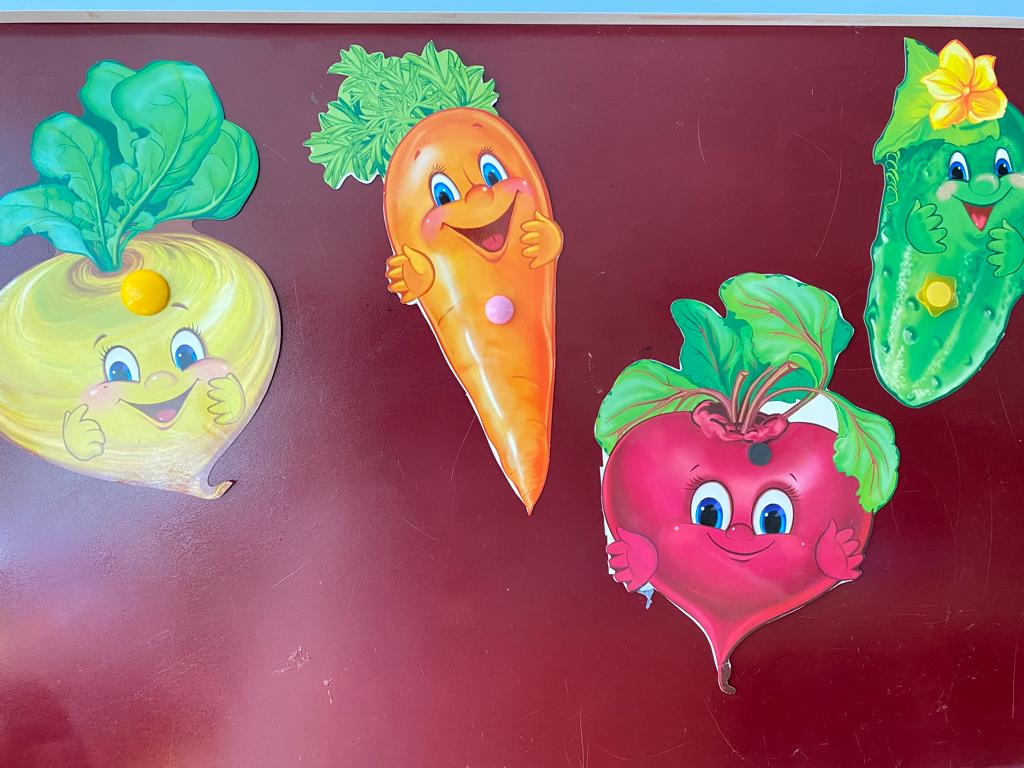 - Правильно, ребята верхняя часть у моркови овальная, а нижняя вытянутая. Сегодня мы с вами слепим две морковки: большую и маленькую,для нашего зайчика!- Что нам нужно сделать, чтобы слепить две морковки?Ответы детей (разделить пластилин на 2 части)- На сколько частей нужно разделить пластилин, чтобы получилось две моркови?- А чтобы одна морковь была больше, а другая меньше, как нам нужно разделить пластилин?Ответы детей( одна часть будет побольше, другая поменьше)Что нам нужно сделать в первую очередь?Ответы детей (скатать шар)- Какими движениями ладоней, мы скатываем шар?Ответы детей (круговыми)Что нужно сделать, чтобы шар превратился в столбик?Ответы детей (нужно раскатать его между ладонями вперед назад)Воспитатель показывает, как нужно лепить, напоминает, что пластилин нужно разогреть в руках, а готовые детали класть на доску. Уточнить, что при лепке моркови пластилин нужно раскатать между ладонями и сплющить пальцами конец.Воспитатель: А теперь ребята, прежде чем приступить к выполнениюзадания, мы с вами разомнет наши пальчики:Физкультминутка: "Жил-был зайчик"Жил-был зайчик -(хлопают в ладоши)Длинные ушки(три пальца в кулак, указательный и средний - ушки).Отморозил зайчик(сжимают и разжимают пальцы обеих рук)Носик на опушке(трут нос).Отморозил носик(сжимают и разжимают пальцы обеих рук),Отморозил хвостик(гладят кобчик)И поехал греться(крутят руль)К ребятишкам в гости.Там тепло и тихо(разжимают кулаки обеих рук),Волка нет(хлопают в ладоши),И дают морковку на обед(поглаживают живот ладонью ведущей руки по часовой стрелке).Воспитатель: Молодцы! А сейчас приступайте к работе!Воспитатель: Ребята, кто закончил работу, положите обе морковки надощечку и отодвиньте от себя на край стола. 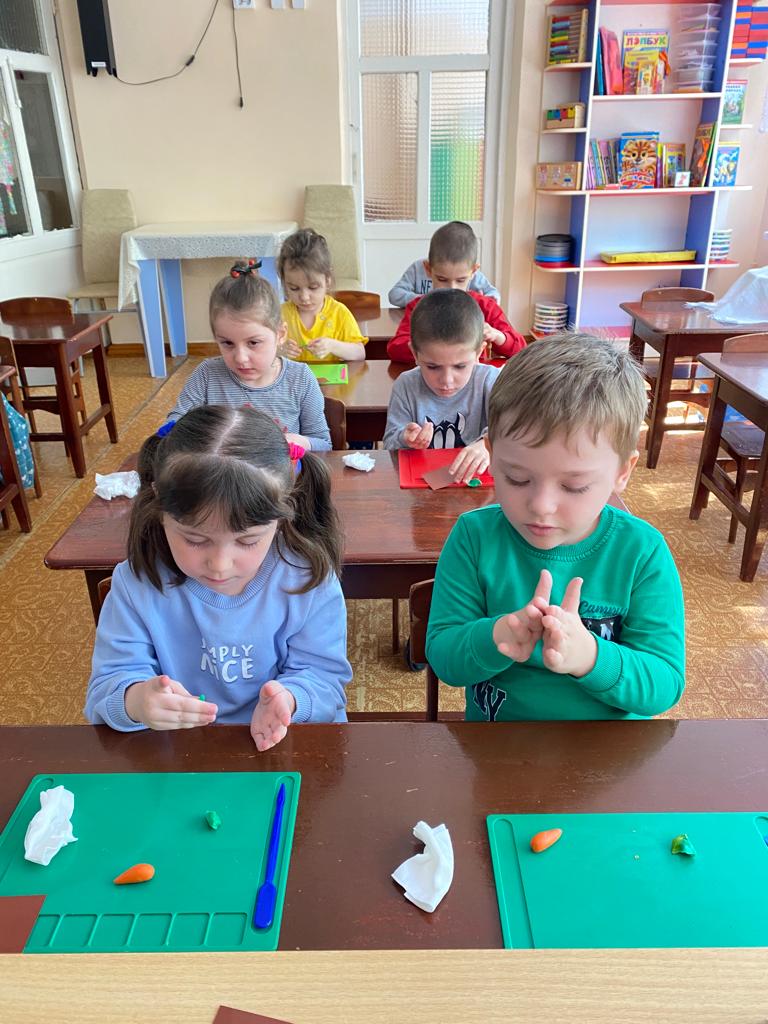 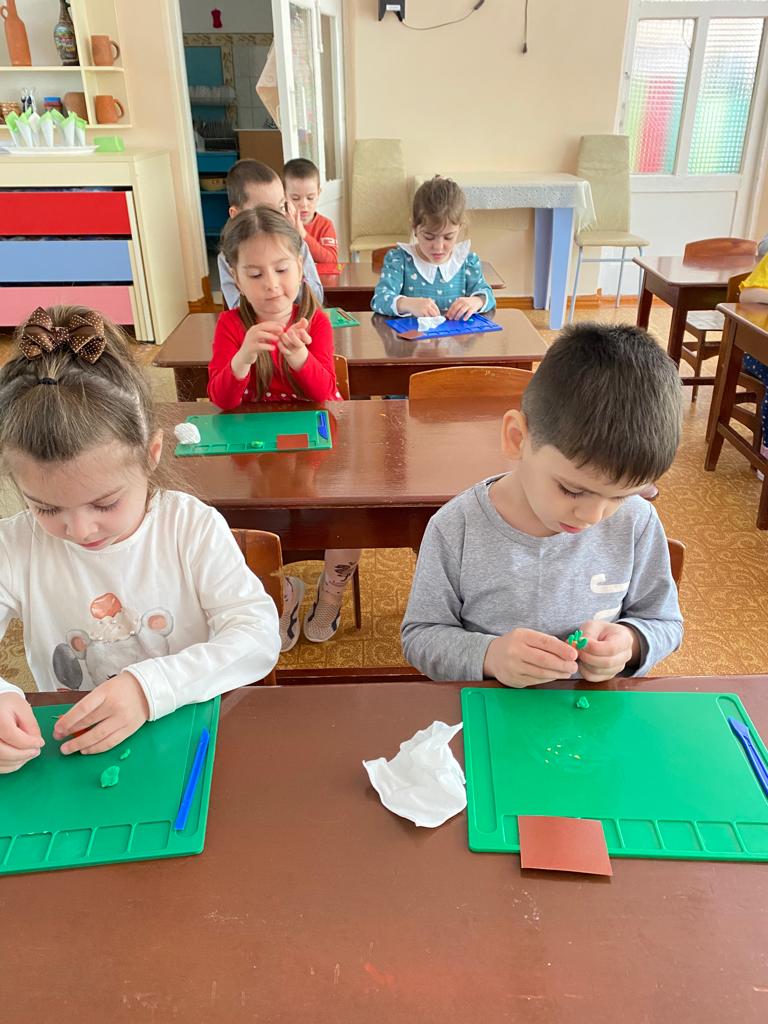 Воспитатель: Ребята, чем мы сегодня занимались?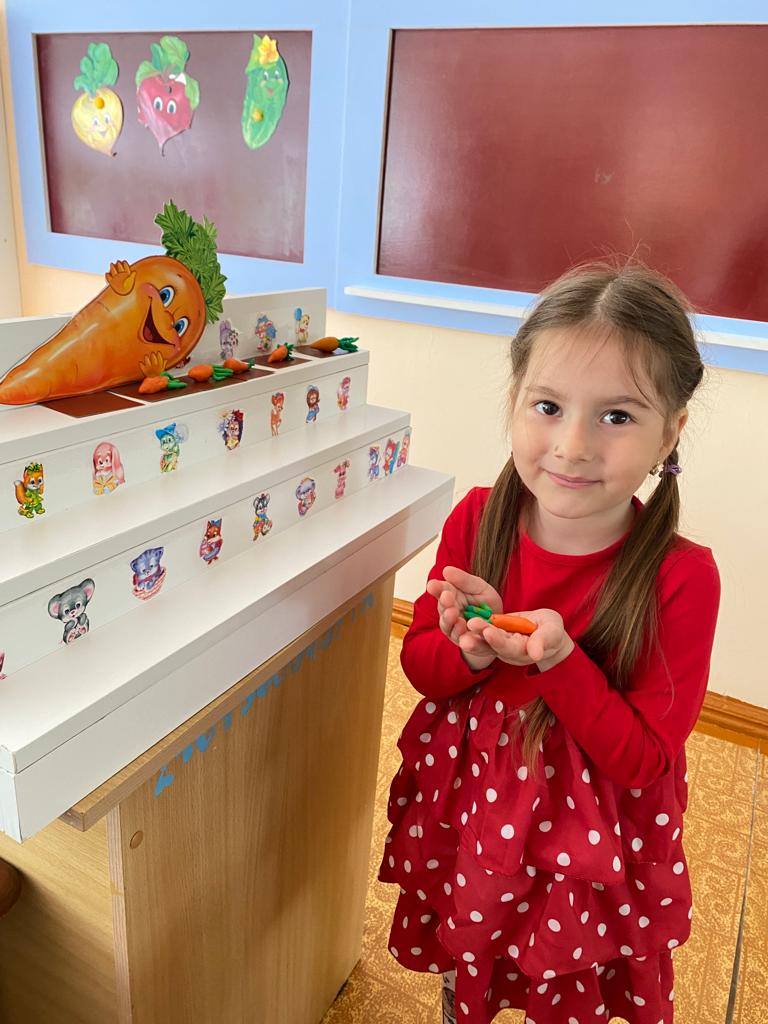 Дети: Лепили морковки.Воспитатель: Для кого мы лепили морковки.Дети: Для зайчиков.Воспитатель: Какие мы лепили морковки?Дети: большую и маленькую.Воспитатель: Правильно, молодцы. А сейчас мы с вами все эти морковкиотдадим зайцу для его зайчат.Заяц: Спасибо вам ребятки, вы очень добрые. Я отнесу всю вашу морковьмоим деткам. И только благодаря вашей помощи мои зайчатки не останутсяголодные.МБДОУ «ЦРР – д/с 5 « Теремок»Конспект занятия по лепке в средней группе              «Большие и маленькие морковки»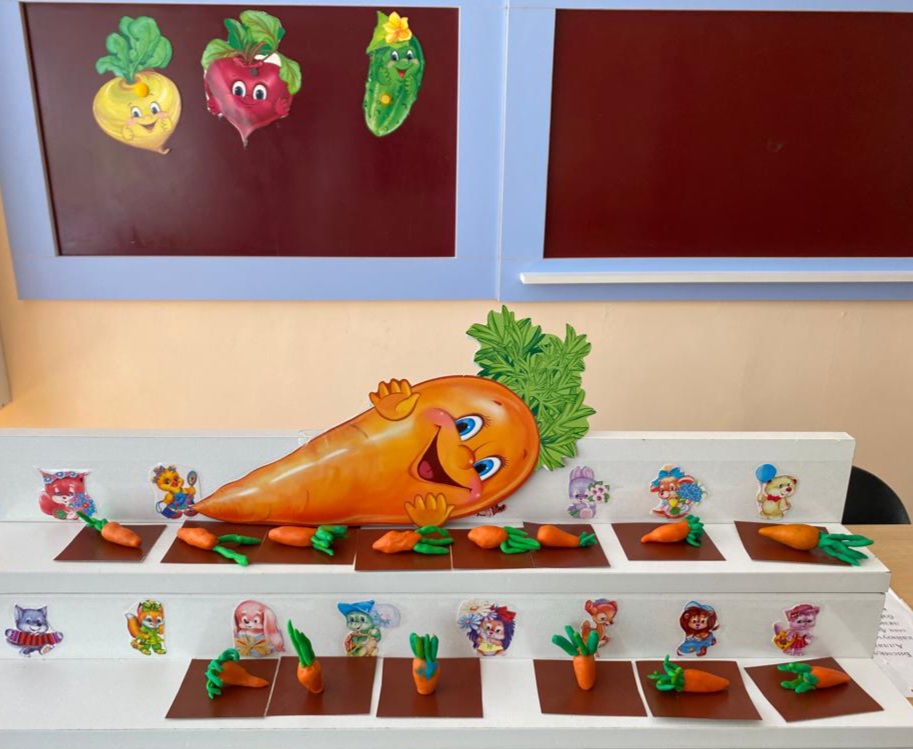 Выполнила:ВоспитательБешалиева Б. М.: